INDICAÇÃO Nº 4443/2017Sugere ao Poder Executivo Municipal pinturas de solo faixa de pedestre na Rua Amado Bueno de Campos, no bairro Vila Oliveira.Excelentíssimo Senhor Prefeito Municipal, Nos termos do Art. 108 do Regimento Interno desta Casa de Leis, dirijo-me a Vossa Excelência para sugerir que, por intermédio do Setor competente, seja executada pinturas de solo “FAIXA DE PEDESTRE” na Rua Amado Bueno de Oliveira, em frente à escola Arruda Ribeiro, no bairro Vila Oliveira, neste município. Justificativa:Conforme reivindicação de munícipes do bairro Vila Oliveira, este vereador solicita pintura de solo “Faixa de pedestres” no local descrito acima, uma vez que os muitos alunos na entrada e saída das aulas atravessam no lugar, o que pode vir a provocar acidentes de trânsito e outras ocorrências.Plenário “Dr. Tancredo Neves”, em 11 de maio de 2017.Edivaldo Silva MeiraVereador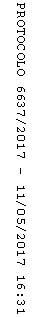 